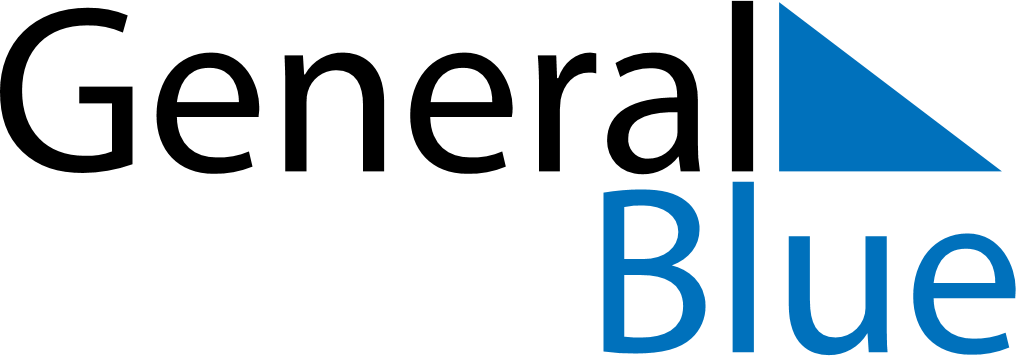 November 2029November 2029November 2029November 2029El SalvadorEl SalvadorEl SalvadorSundayMondayTuesdayWednesdayThursdayFridayFridaySaturday1223All Souls’ DayAll Souls’ Day4567899101112131415161617181920212223232425262728293030